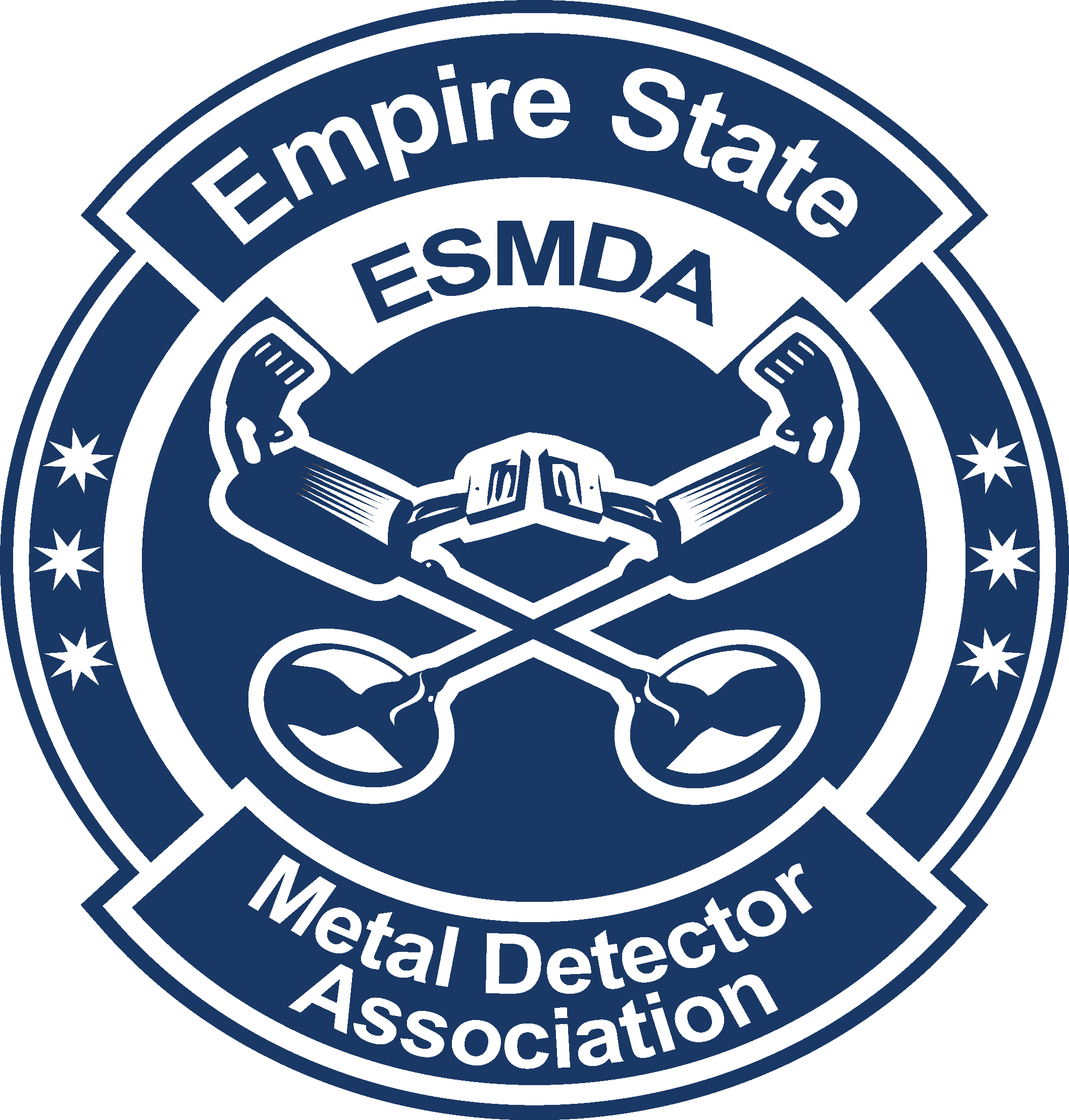 ESMDA Membership FormNOTE: Make checks payable to Marie Fryc. Mail to Marie Fryc, 146 Marie Drive, Fonda, NY 12068 (Checks made out to ESMDA will be returned)PLEASE PRINT NEATLY		Name:	_________________________________________		Address:	_________________________________________							(Street or PO Box)			_______________________|_______________|______			  	                   City			                       State		Zip code		Phone: _____________________ | _____________________ 						             (Can list more than one)		E-Mail: ________________________________________________________________					PLEASE PRINT E-MAIL ADDRESS CLEARLY!!!!!  Memberships that have lapsed within a year of a previous membership will be backdated to the previous expiration date.For official use onlyReceived By: ____________________ Date Received: ________________   Renewal Date: ________________Select Membership Type                    New                   Renewal                               Select Membership Choice               Individual ($15.00)              Family ($18.00)                               